Mesa Ejecutiva / Divisional DMontevideo, 15 de noviembre de 2023         14° EtapaVIERNES 17 DE NOVIEMBRE DE 2023VIERNES 17 DE NOVIEMBRE DE 2023VIERNES 17 DE NOVIEMBRE DE 2023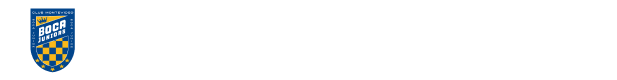 18:00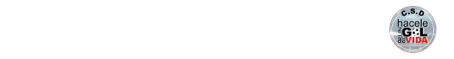 Complejo RentistasComplejo RentistasComplejo Rentistas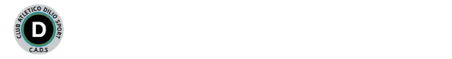 20:30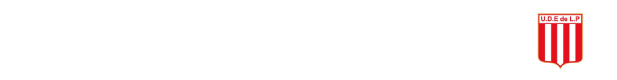 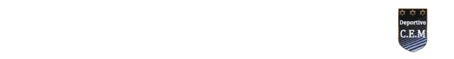 Complejo RentistasComplejo RentistasComplejo RentistasDOMINGO 19 DE NOVIEMBRE DE 2023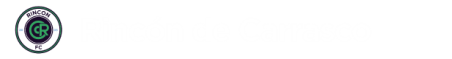 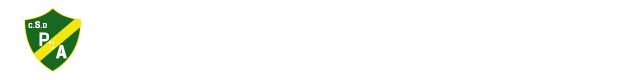 21:00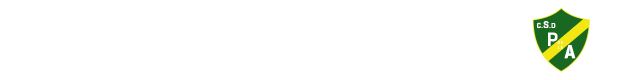 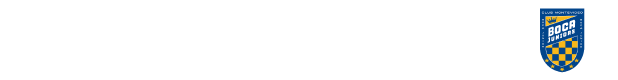 Complejo RentistasComplejo RentistasComplejo RentistasLUNES 20 DE NOVIEMBRE DE 2023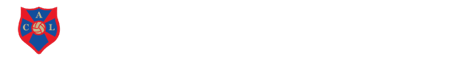 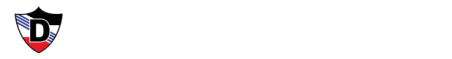 17:00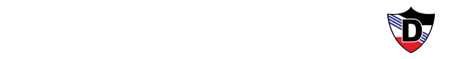 Complejo RentistasComplejo RentistasComplejo Rentistas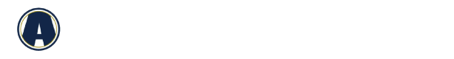 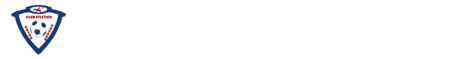 17:00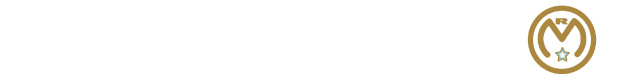 Estadio Obdulio VarelaEstadio Obdulio VarelaEstadio Obdulio Varela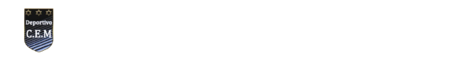 20:30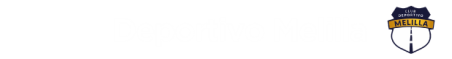 Complejo RentistasComplejo RentistasComplejo Rentistas